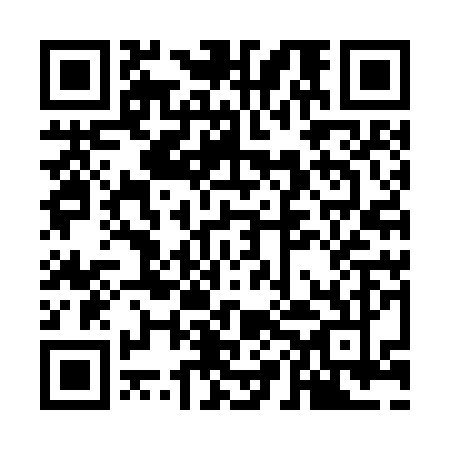 Prayer times for Walla Walla East, Washington, USAMon 1 Jul 2024 - Wed 31 Jul 2024High Latitude Method: Angle Based RulePrayer Calculation Method: Islamic Society of North AmericaAsar Calculation Method: ShafiPrayer times provided by https://www.salahtimes.comDateDayFajrSunriseDhuhrAsrMaghribIsha1Mon3:065:0712:575:088:4810:482Tue3:075:0712:575:088:4710:483Wed3:085:0812:585:088:4710:474Thu3:095:0912:585:088:4710:465Fri3:105:0912:585:088:4610:456Sat3:115:1012:585:088:4610:447Sun3:135:1112:585:088:4610:438Mon3:145:1212:585:088:4510:429Tue3:155:1212:595:088:4410:4110Wed3:175:1312:595:088:4410:4011Thu3:185:1412:595:088:4310:3912Fri3:205:1512:595:088:4310:3813Sat3:215:1612:595:088:4210:3614Sun3:235:1712:595:088:4110:3515Mon3:245:1812:595:078:4010:3416Tue3:265:1912:595:078:4010:3217Wed3:275:2012:595:078:3910:3118Thu3:295:211:005:078:3810:2919Fri3:315:221:005:078:3710:2820Sat3:325:231:005:068:3610:2621Sun3:345:241:005:068:3510:2422Mon3:365:251:005:068:3410:2323Tue3:385:261:005:058:3310:2124Wed3:395:271:005:058:3210:1925Thu3:415:281:005:058:3110:1726Fri3:435:291:005:048:3010:1627Sat3:455:311:005:048:2810:1428Sun3:465:321:005:038:2710:1229Mon3:485:331:005:038:2610:1030Tue3:505:341:005:028:2510:0831Wed3:525:351:005:028:2310:06